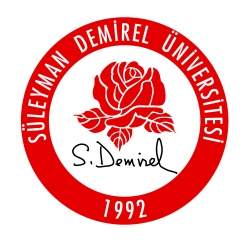 NOT 1: Kayıt dondurma gerekçesine ait belgeler bu forma eklenmelidir.NOT 2: Anabilim dalı, formu sayı atayarak enstitüye göndermelidir.Sayı:                                                                                                                                                                                             Tarih: … / … / 20…Sayı:                                                                                                                                                                                             Tarih: … / … / 20…I - ÖĞRENCİ BİLGİLERİI - ÖĞRENCİ BİLGİLERİAd SOYADNumaraAnabilim DalıLisansüstü Seviye    YÜKSEK LİSANS                    DOKTORA         Öğrenim Dönemi    DERS                                         TEZTez Adı (Eğer varsa)Kayıt Dondurulacak Dönem    20… / 20… GÜZ                     20… / 20… BAHAR                   II - ÖĞRENCİ KAYIT DONDURMA GEREKÇESİII - ÖĞRENCİ KAYIT DONDURMA GEREKÇESİNOT : BU FORM BİLGİSAYAR ORTAMINDA DOLDURULACAKTIR                                                                                                                                                              … / … / 20...                                                                                                                                                           Ad SOYAD                                                                                                                                                        İmzaNOT : BU FORM BİLGİSAYAR ORTAMINDA DOLDURULACAKTIR                                                                                                                                                              … / … / 20...                                                                                                                                                           Ad SOYAD                                                                                                                                                        İmzaIII - DANIŞMAN GÖRÜŞÜIII - DANIŞMAN GÖRÜŞÜ          Danışmanlığını yürüttüğüm yüksek lisans / doktora öğrencisi ...................................................................’ın ilgili dönemlere ait kayıt dondurma isteği tarafımca uygun görülmüştür.					  	                              									                                              … / … / 20…                                                                                                                                                                                        Unvan Ad SOYAD							                                                         	                  İmza          Danışmanlığını yürüttüğüm yüksek lisans / doktora öğrencisi ...................................................................’ın ilgili dönemlere ait kayıt dondurma isteği tarafımca uygun görülmüştür.					  	                              									                                              … / … / 20…                                                                                                                                                                                        Unvan Ad SOYAD							                                                         	                  İmzaIV - ANABİLİM DALI BAŞKANI GÖRÜŞÜIV - ANABİLİM DALI BAŞKANI GÖRÜŞÜ          Anabilim dalımız yüksek lisans / doktora öğrencisi ...................................................................’ın ilgili dönemlere ait kayıt dondurma isteği tarafımca uygun görülmüştür.												                                                                                                                                                                                             … / … / 20…                                                                                                                                                                                        Unvan Ad SOYAD							                                                         	                 İmza          Anabilim dalımız yüksek lisans / doktora öğrencisi ...................................................................’ın ilgili dönemlere ait kayıt dondurma isteği tarafımca uygun görülmüştür.												                                                                                                                                                                                             … / … / 20…                                                                                                                                                                                        Unvan Ad SOYAD							                                                         	                 İmza